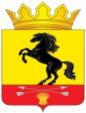                    АДМИНИСТРАЦИЯ		 МУНИЦИПАЛЬНОГО ОБРАЗОВАНИЯ                       НОВОСЕРГИЕВСКИЙ  РАЙОН	         ОРЕНБУРГСКОЙ ОБЛАСТИ                  ПОСТАНОВЛЕНИЕ                       __11.10.2022_____ №  ___782-п______________                        п. НовосергиевкаО внесении изменений в постановление администра-ции Новосергиевского района от 22.04.2015 № 288-п «Об утверждении реестра муниципальных услуг муниципального образования Новосергиевский район Оренбургской области, подлежащих административ-ному регламентированию» В   соответствии  с  Федеральным законом от 27 июля 2010 года № 210-ФЗ «Об организации предоставления государственных и муниципальных услуг», распоряжением Правительства Российской Федерации от 18 сентября 2019 года № 2113-р «О Перечне типовых государственных и муниципальных услуг, предоставляемых исполнительными органами субъектов Российской Федерации, государственными учреждениями субъектов Российской Федерации и муниципальными учреждениями, а также органами местного самоуправления» и постановлением Правительства Оренбургской области от 15 июля 2016 года № 525-п «О переводе в электронный вид государственных услуг и типовых муниципальных услуг, предоставляемых в Оренбургской области»:Внести изменения в постановление администрации Новосергиевского района  от 22.04.2015 № 288-п «Об утверждении реестра муниципальных услуг муниципального образования Новосергиевский район Оренбургской области, подлежащих административному регламентированию» (в редакции постановления администрации Новосергиевского района Оренбургской области от 28.02.2020 № 154-п), изложив приложение к постановлению в новой редакции согласно приложению.2.   Контроль за исполнением настоящего постановления  оставляю за собой. Постановление вступает в силу со дня подписания и подлежит размещению на официальном сайте администрации района.Глава администрации района 					            А.Д. ЛыковРазослано: Кривошеевой И.И., Зеленскому С.С., Рыжову А.В., РОО, Борисовой С.В., МФЦ, юристу, орготделу,  прокурору.                                                                                                                                                                                   Приложение                                                                                                                                                                                    к постановлению администрации                                                                                                                                                                                                 Новосергиевского района                                                                                                                                                                                     от  11.10.2022       №  782-п         Реестр муниципальных услуг администрации муниципального образования Новосергиевский район Оренбургской области№п/пНаименование муниципальной  услугиОрган власти,   муниципальное учреждение, предоставляющее муниципальную услугуПолучатель услуги (по категориям и группам)Показатели конечного результата1.Предоставление информации из документов Архивного фонда Российской Федерации и других архивных документовархивный отдел администрации муниципального образования Новосергиевский район- юридические лица и физические лица, обратившиеся в архив 
с заявлением.- иные физические и юридические лица, имеющие право в соответствии с законодательством Российской Федерации либо в силу наделения их заявителями в установленном порядке  полномочиями выступать от их имени при предоставлении муниципальной услуги (далее – заявитель).- архивная справка, архивная выписка, архивная копия, информационное письмо, тематический обзор документов, тематический перечень документов;- копия архивного документа; - ответ об отсутствии запрашиваемых сведений и данных о месте их хранения;- ответ об отсутствии запрашиваемых сведений  с рекомендациями о месте их хранения (при наличии информации);- уведомление о направлении запроса по принадлежности в другие органы и организации;- ответ с объяснением причин неисполнения запроса.2.Предоставление гражданам жилых помещений муниципального жилищного фонда по договорам социального наймаведущий специалист по обеспечению жильемфизические лица-заключение договора социального найма жилого помещения муниципального жилищного фонда администрации МО Новосергиевский район Оренбургской области;- отказ в заключение договора социального найма жилого помещения муниципального жилищного фонда администрации МО Новосергиевский район Оренбургской области3.Предоставление информации об очередности предоставления жилых помещений на условиях социального наймаведущий специалист по обеспечению жильемграждане Российской Федерации, постоянно проживающие на территории Новосергиевского района, дети-сироты, дети, оставшиеся без попечения родителей, и лица из их числа, а также иные категории граждан, определенные федеральным законом, Указом Президента Российской Федерации или законом Оренбургской области, состоящие на учете в администрации Новосергиевского района в качестве нуждающихся в жилых помещенияхпредоставление информации об очередности предоставления жилых помещений на условиях социального найма; ответ на поставленные в обращении вопросы4.Оказание содействия льготным категориям граждан в соответствии с действующим законодательством по предоставлению социальных выплат на приобретение (строительство) жильяведущий специалист по обеспечению жильемльготные категории гражданоказание содействия льготным категориям граждан по предоставлению социальных выплат на приобретение (строительство) жилья5.Выдача разрешения на строительство главный архитекторфизические или (и) юридические лица, являющиеся застройщиками-выдача разрешения на строительство (решение об отказе в выдаче разрешения                                   на строительство);-внесение изменений в разрешение на строительство (решение об отказе во внесении изменений в разрешение на строительство).-исправление допущенных опечаток и (или) технических ошибок в разрешении                                    на строительство (решение об отказе во внесении исправлений допущенных опечаток                                        и (или) технических ошибок);-выдача дубликата разрешения на строительство (решение об отказе в выдаче дубликата разрешения на строительство).-решение об оставлении заявления о предоставлении муниципальной услуги  без рассмотрения (при необходимости).6.Выдача градостроительного плана земельного участкаглавный архитекторфизические или (и) юридические лица, являющиеся застройщиками- выдача градостроительного плана земельного участка;-исправление допущенных опечаток и ошибок в выданном градостроительном плане земельного участка;- получение дубликата градостроительного плана земельного участка;- уведомление об отказе в предоставлении муниципальной услуги7.Выдача разрешения на ввод в эксплуатацию объекта, строительство которого осуществлялось на основании выданного органом местного самоуправления разрешения на строительствоглавный архитекторфизические или (и) юридические лица, являющиеся застройщиками-выдача разрешения на ввод объекта в эксплуатацию либо решение об отказе в выдаче разрешения на ввод объекта в эксплуатацию.-внесение изменений в ранее выданное разрешение на ввод объекта капитального строительства в эксплуатацию либо решение об отказе во внесении изменений в ранее выданное разрешение на ввод объекта капитального строительства в эксплуатацию.-исправление допущенных опечаток и ошибок в выданных в результате предоставления муниципальной услуги документах либо решение об отказе во внесении исправлений в разрешение на ввод объекта в эксплуатацию. -получение дубликата разрешения на ввод объекта в эксплуатацию либо решение об отказе в выдаче дубликата разрешения на ввод объекта в эксплуатацию.-получение решения об оставлении заявления о выдаче разрешения на ввод объекта в эксплуатацию без рассмотрения (при необходимости).8.Выдача разрешения на строительство в случае, если строительство объекта капитального строительства планируется осуществить на территориях двух и более поселений в границах муниципального района, и в случае реконструкции объекта капитального строительства, расположенного на территориях двух и более поселений главный архитекторфизические или (и) юридические лица, являющиеся застройщиками-выдача разрешения на строительство (решение об отказе в выдаче разрешения                                      на строительство);-внесение изменений в разрешение на строительство (решение об отказе во внесении изменений в разрешение на строительство).-исправление допущенных опечаток и (или) технических ошибок в разрешении                                    на строительство (решение об отказе во внесении исправлений допущенных опечаток                                        и (или) технических ошибок);-выдача дубликата разрешения на строительство (решение об отказе в выдаче дубликата разрешения на строительство).-решение об оставлении заявления о предоставлении муниципальной услуги без рассмотрения (при необходимости).9.Направление уведомления о соответствии (несоответствии) указанных в уведомлении о планируемых строительстве или реконструкции объекта индивидуального жилищного строительства или садового дома параметров объекта индивидуального жилищного строительства или садового дома установленным параметрам и допустимости (и (или) недопустимости) размещения объекта индивидуального жилищного строительства или садового дома на земельном участкеглавный архитекторфизические или (и) юридические лица, являющиеся застройщиками- направление уведомления о соответствии;- направление уведомления о несоответствии;- исправление допущенных опечаток и (или) технических ошибок в уведомлении о соответствии /несоответствии;- получение дубликата уведомления о соответствии/несоответствии10.Направление уведомления о соответствии (несоответствии) построенных или реконструированных объекта индивидуального жилищного строительства или садового дома требованиям законодательства о градостроительной деятельностиглавный архитекторзаявителями являются физические или (и) юридические лица, являющиеся застройщиками- направление уведомления о соответствии;- направление уведомления о несоответствии;- исправление допущенных опечаток и (или) технических ошибок в уведомлении о соответствии /несоответствии;- получение дубликата уведомления о соответствии/несоответствии11.Выдача разрешения на установку и эксплуатацию рекламной конструкции отдел по защите прав потребителейфизические и юридические лица- выдача либо отказ в выдаче разрешения на установку рекламной конструкции.12.Выдача разрешения на право организации розничного рынкаотдел по защите правюридические лицавыдача заявителю следующих документов:1) разрешение на право организации розничного рынка при его выдачи впервые или при переоформлении2) разрешение на право организации розничного рынка с отметкой о продлении срока его действия3) уведомление об отказе в выдаче разрешения на право организации розничного рынка13.Заключение договора на установку и эксплуатацию рекламной конструкции на земельном участке, здании или ином недвижимом имуществе, находящемся в муниципальной отдел по защите прав потребителейфизические и юридические лица- решение о выдаче разрешения на установку рекламной конструкции в виде разрешения администрации муниципального образования Новосергиевский район на установку рекламной конструкции;14.Выдача выписок изРеестра муниципального имущества Оренбургской областиведущий специалист по имуществуграждане и юридические лица, заинтересованные в получении муниципальной услуги «Выдача выписок из реестра муниципального имущества Оренбургской области»;их уполномоченные представители, обратившиеся в администрацию с запросом о предоставлении муниципальной услуги- выдача выписки из реестра муниципального имущества Оренбургской области15.Оформление документов на передачу квартир в собственность граждан (приватизация жилья) по многоквартирным и одноквартирным домамведущий специалист по имуществуграждане и юридические лица, заинтересованные в предоставлении муниципальной услуги «Оформление документов на передачу квартир в собственность граждан (приватизация жилья) по многоквартирным и одноквартирным домам»; их уполномоченные представители, обратившиеся в администрацию с запросом о предоставлении муниципальной услуги- заключение договора на передачу жилых помещений в собственность граждан.16.Предоставление информации об объектах недвижимого имущества, находящихся в муниципальной собственности и предназначенных для сдачи в арендуведущий специалист по имуществуГраждане и юридические лица, заинтересованные в предоставлении муниципальной услуги «Предоставление информации об объектах недвижимого имущества, находящихся в муниципальной собственности и предназначенных для сдачи в аренду»; их уполномоченные представители, обратившиеся в администрацию с заявлением о предоставлении муниципальной услуги.- письменный ответ на заявление, оформленный в текстовой или табличной форме и содержащий полную и достоверную информацию17.Предоставление в собственность, постоянное (бессрочное) пользование, в безвозмездное пользование, аренду земельных участков, находящихся в собственности муниципального образования, и земельных участков из состава земель, государственная собственность на которые не разграничена, юридическим лицам и гражданамглавный специалист-землеустроительГраждане и юридические лица, заинтересованные в предоставлении в собственность, постоянное бессрочное пользование, в безвозмездное пользование, аренду земельных участков, находящихся в собственности муниципального образования, и земельных участков из состава земель, государственная собственность на которые не разграничена (далее – земельные участки); их уполномоченные представители, обратившиеся в ОМСУ с запросом о предоставлении типовой муниципальной услуги.- решение о предварительном согласовании предоставления земельного участка;- решение об отказе в предварительном согласовании предоставления земельного участка или о возврате заявления о предварительном согласовании предоставления земельного участка; 18.Постановка на учет молодых семей для участия в подпрограмме «Обеспечение жильем молодых семей в Оренбургской области» государственной программы «Стимулирование развития жилищного строительства в Оренбургской области»главный специалист по делам молодежипостоянно проживающая на территории Оренбургской области молодая семья, обратившаяся в орган местного самоуправления с запросом о предоставлении муниципальной услуги, хотя бы один из супругов которой является гражданином Российской Федерации, состоящая из супругов без детей, из супругов или одного родителя при неполной семье и одного и более несовершеннолетних детей.- включение молодой семьи в состав участниц подпрограммы «Обеспечение жильем молодых семей в Оренбургской области»;- мотивированный отказ в предоставлении муниципальной услуги в письменной форме.19.Предоставление молодым семьям социальных выплат на приобретение (строительство) жилья  и их использование в рамках подпрограммы «Обеспечение жильем молодых семей в Оренбургской области» государственной программы "Стимулирование развития жилищного строительства в Оренбургской области"главный специалист по делам молодежимолодая семья, включенная в список претендентов для получения социальной выплаты на приобретение (строительство) жилья по подпрограмме «Обеспечение жильем молодых семей в Оренбургской области- предоставление социальных выплат на приобретение (строительство) жилья молодым семьям в рамках подпрограммы «Обеспечение жильем молодых семей в Оренбургской области»;- мотивированный отказ в предоставлении муниципальной услуги.20Присвоение спортивных разрядов "второй спортивный разряд" и "третий спортивный разряд" спортсменамМКУ «КФКиС»Региональные спортивные федерации, зарегистрированные в качестве юридических лиц, а также без регистрации юридического лица, но являющиеся структурными подразделениями общероссийских спортивных федераций (далее – заявители)- выдача заверенной копии приказа о предоставлении муниципальной услуги, занесение сведений о присвоении спортивного разряда в зачетную классификационную книжку спортсмена, выдача нагрудного значка спортивного разряда.              - выдача письменного ответа об отказе в присвоении спортивного разряда спортсмену.21Принятие решения о подготовке документации по планировке территорииглавный архитекторфизические или (и) юридические лица, обратившиеся за предоставлением муниципальной услуги- выдача решения о подготовке документации по планировке территории или о внесении изменений в документацию по планировке территории;- мотивированный отказ в предоставлении муниципальной услуги по принятию решения о подготовке документации по планировке территории22Утверждение документации по планировке территории в случаях, предусмотренных Градостроительным кодексом Российской Федерацииглавный архитекторфизические или (и) юридические лица, обратившиеся в орган местного самоуправления/организацию с заявлением о предоставлении муниципальной услуги-выдача решения об утверждении документации по планировке территории; - направление уведомления об отклонении документации по планировке территории и возврате ее на доработку;-мотивированный отказ в предоставлении муниципальной услуги по утверждению документации по планировке территории.23.Выдача акта освидетельствования проведения основных работ по строительству (реконструкции) объекта индивидуального жилищного строительства с привлечением средств материнского (семейного) капиталаглавный архитекторфизические лица, получившие государственный сертификат на материнский (семейный) капитал- акт освидетельствования проведения основных работ по строительству (реконструкции) объекта ИЖС;- решение об отказе в предоставлении муниципальной услуги24.Перераспределение земель и (или) земельных участков, находящихся в государственной или муниципальной собственности, и земельных участков, находящихся в частной собственностиглавный специалист-землеустроительфизические лица, индивидуальные предприниматели и юридические лица- проект соглашения о перераспределении земель и (или) земельных участков, находящихся в государственной или муниципальной собственности, и земельных участков, находящихся в частной собственности, подписанный должностным лицом уполномоченного органа;- решение об отказе в заключении соглашения о перераспределении земельных участковПромежуточные результаты:- согласие на заключение соглашения о перераспределении земельных участков в соответствии с утвержденным проектом межевания территории;- решение об утверждении схемы расположения земельного участка или земельных участков на кадастровом плане территории, в случае, если отсутствует проект межевания территории, в границах которой осуществляется перераспределение земельных участков	25.Постановка на учет и направление детей в образовательные учреждения, реализующие образовательные программы дошкольного образованияОтдел образования администрации Новосергиевского районаГраждане Российской Федерации, лица без гражданства и иностранные граждане (родители, опекуны или иные законные представители ребенка), на которых в соответствии с законодательством возложена обязанность по воспитанию детей в возрасте от рождения до 8 лет (далее –заявитель), постоянно или временно проживающие на территории Российской Федерации.- постановка ребенка на учет для зачисления в ДОО или для перевода в другую ДОО, осуществляющую образовательную деятельность по образовательным программам соответствующих уровня и направленности;- выдача направления для зачисления ребенка в ДОО;- мотивированный отказ26.Выплата компенсации части родительской платы за присмотр и уход за детьми в государственных и муниципальных образовательных организациях, находящихся на территории Оренбургской областиОтдел образования администрации Новосергиевского районафизические лица, обратившиеся в орган местного самоуправления/организацию с запросом о предоставлении муниципальной услуги- принятие решения о назначении выплаты компенсации части родительской платы за присмотр и уход за детьми в государственных и муниципальных образовательных организациях.- принятие решения об отказе в назначении выплаты компенсации части родительской платы за присмотр и уход за детьми в государственных и муниципальных образовательных организациях